中華民國水中運動協會110年SUP立式划槳丙級教練講習會實施計畫一、宗旨：響應國家體育運動發展之政策、推動水域活動普及性，提升國人親水觀念，減少溺水事故，豐富國人正當休閒水域活動，培育對 SUP立式划槳運動專業技能的教練及運動員，建立正確的水域安全觀念。二、講習目的：(一)配合行政院海洋委員會「向海致敬」政策，推動水域運動發展，培養水域遊憩專業人才及師資。(二)推廣SUP水上遊憩活動，提升國人水域活動參與度，藉由SUP活動提升學員水域活動安全意識及緊急處理能力。(三)引導國人親近水域資源，培育專業水域運動項目運動員，落實國民運動政策指標。(四)建立專業教練應有的行為標準與道德規範。三、主辦單位：中華民國水中運動協會四、承辦單位：高雄市水中運動協會五、協辦單位：樹德科技大學休運系六、講習日期：110年7月17日~19日(含19日教學實習1日，共計3日，訓練時數合計24小時)。七、講習地點及相關事項：(一)學科:樹德科技大學行政大樓4F教室(二)術科:高雄市旗津區中洲海域(三)教學實習：由承辦單位於課程結束後指定實習單位及日期【8小時】。八、講習內容：【如課程表】九、招生人數：20位。  十、報名資格：(一)年滿十八歲，高級中學（含同等學力）以上畢業者，具有SUP活動經驗(需提出體驗活動紀錄)且對海洋休閒運動有興趣者（協會推薦者優先錄取)。(二)近三個月內核發之良民證且無附則第十四項所列之罪章情事；具外國籍者，應檢附原護照國開具之行為良好證明文件。十一、報名費及退費機制：(一)每人4500元(含保險、器材費、證照費、講師費、午餐便當及礦泉水等)，中途退訓或未參與全程訓練者，不予退費。(二)自備器材(槳、板、個人浮具配件等)，可減免500元報名費。      (三)承辦單位提供講習學員所需SUP裝備及器材，學員需自備防寒衣、水母衣、手套、盥               洗用具及防曬用品等。       (四)講習期間，交通住宿自理。    (五)退費基準:       1.開課前5日，退還80%報名費。       2.開課前2日，退還50%報名費。       3.開課當日，不予退還。   十二、報名方法:     (一)請先完成匯款，上網填寫報名表，https://forms.gle/jNgB3NAVyX5hRBm77     報名截止日期至110年7月15日12時止，額滿即停止招生。(大頭照、良民證、身分證影本報     到時繳交)。     (二)匯款帳號：陽信商業銀行右昌分行：(108)096420009350戶名~高雄市水中運動協會。   十三、報名單位聯絡窗口:     報名洽詢專線：0930305555、07-3652491林榮男總幹事，LINE ID:3612055    十四、報名相關細則:(一)講習會依據教育部體育署及中華民國體育運動總會建立教練三級制度規定辦理。(二)學科及術科測驗各達75分以上為及格。(三)講習期間未參加學科測驗或教學實習者，不發給證照。(四)結訓成績及格人員，由承辦單位於指定日期擔任教學實習 8小時，經考核合格後發給證(五)教學實習項目，由承辦單位訂定，於實習期間不予支薪，承辦單位供應便當、飲用    水及保險。(六)1.犯傷害罪章。但其屬過失犯，不包括之。             2.犯性侵害犯罪防治法第二條第一項所定之罪、妨害風化罪章及妨害自由罪章。             3.犯毒品危害防制條例之罪。            4.犯殺人罪。            5.違反運動禁藥管制辦法相關規定。十五、聲明條款【承辦單位保有以下最後決定權】：(一)報名人員得否參訓。(二)因天候狀況或非人為因素，致講習會日期需更動，得提前或延後辦理。(三)講習會如因報名人數超出，承辦單位以報名順序，優先錄取前20人。(四)主辦單位，得依實況調整課程。(五)教學實習8小時，保有指定日期及考核項目決定權。(六)因應武漢病毒疫情嚴重，如疫情政策管制將予以改期，保障大家健康安全。       十六、證照年限及相關內容修畢全部學程通過本會考核，並經中華民國體育運動總會審核製發丙級運動教練證，有效期限四年。持照人應於有效期限參加專業進修。附件一、課程規劃。附件二、個人資料提供同意書。附件三、健康聲明切結書。附件四、教學實習書面格式，至少需附8張照片及文字說明。附件一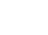    附件二中華民國水中運動協會110年SUP立式划槳丙級教練講習會個人資料提供同意書本同意書說明中華民國水中運動協會（以下簡稱本會）將如何處理本表單所蒐集到的個人資料。當您勾選「我已閱讀並接受上述同意書內容」並簽署本同意書時，表示您已閱讀、瞭解並同意接受本同意書之所有內容及其後修改變更規定。若您未滿十八歲，應於您的法定代理人閱讀、瞭解並同意本同意書之所有內容及其後修改變更規定後，方得使用本服務，但若您已接受本服務，視為您已取得法定代理人之同意，並遵守以下所有規範。一、基本資料之蒐集、更新及保管1.本會蒐集您的個人資料在中華民國「個人資料保護法」與相關法令之規範下，依據本會【隱私權政策聲明】，蒐集、處理及利用您的個人資料。2.請於申請時提供您本人正確、最新及完整的個人資料。3.本會因執行業務所蒐集您的個人資料包括姓名、電話、傳真、email、身分證、住址。4.若您的個人資料有任何異動，請主動向本會申請更正，使其保持正確、最新及完整。5.若您提供錯誤、不實、過時或不完整或具誤導性的資料，您將損失相關權益。6.您可依中華民國「個人資料保護法」第3條規定，就您的個人資料行使以下權利：(1)請求查詢或閱覽。(2)製給複製本。(3)請求補充或更正。(4)請求停止蒐集、處理及利用。(5)請求刪除。您因行使上述權利而導致對您的權益產生減損時，本會不負相關賠償責任。另依個人資料保護法第14條規定，本會得酌收行政作業費用。二、蒐集個人資料之目的本會為執行110年SUP立式划槳丙級教練講習會相關業務所需(保險、證照)，需蒐集您的個人資料。當您的個人資料使用方式與當初本會蒐集的目的不同時，我們會在使用前先徵求您的書面同意，您可以拒絕向本會提供個人資料，但您可能因此喪失您的權益。3.本會利用您的個人資料期間為講習期間，使用地區為台灣地區。三、基本資料之保密 您的個人資料受到本會【隱私權政策聲明】之保護及規範。請閱讀【隱私權政策聲明】以查閱本會完整【隱私權政策聲明】。本會如違反「個人資料保護法」規定或因天災、事變或其他不可抗力所致者，致您的個人資料被竊取、洩漏、竄改、遭其他侵害者，本會將於查明後以電話、信函、電子郵件或網站公告等方法，擇適當方式通知您。四、同意書之效力1.當您勾選「我同意」並簽署本同意書時，即表示您已閱讀、瞭解並同意本同意書之所有內容，您如違反下列條款時，本會得隨時終止對您所提供之所有權益或服務。2. 本會保留隨時修改本同意書規範之權利，本會將於修改規範時，於網頁(站)公告修改之事實，不另作個別通知。如果您不同意修改的內容，請勿繼續接受本服務。否則將視為您已同意並接受本同意書該等增訂或修改內容之拘束。您自本同意書取得的任何建議或資訊，無論是書面或口頭形式，除非本同意書條款有明確規定，均不構成本同意條款以外之任何保證。五、準據法與管轄法院本同意書之解釋與適用，以及本同意書有關之爭議，均應依照中華民國法律予以處理，並以臺灣高雄地方法院為管轄法院。□我已閱讀並接受上述同意書內容此致 中華民國水中運動協會姓名:	(親簽名)	中華民國	年	月	日附件三中華民國水中運動協會 110 年 SUP 立式划槳丙級教練講習會切結書本人	將於 110 年 7 月 17 日～19日(加擇日實習)共 3 日參加中華民國水中運動協會 SUP 立式划槳丙級教練講習會訓練並願意同意下列事項，如有違規而造成事故時願自行負責。一、 心臟病、氣喘、高血壓及身體不適者，請勿參加。二、 參加本項活動期間，願意聽從老師及教練之指導及要求，否則一切後果自行負責。三、 活動前已充分了解水域運動安全公約及活動規則，並願意配合遵守所有規定事項。四、 本人認為身心健康，適宜從 SUP 立式划槳水域活動。具結人	(簽章)中華民國 110 年	月	日姓名：地址：電話：附件四、中華民國水中運動協會 110 年 SUP 立式划槳丙級教練講習會教學實習報告中華民國水中運動協會 110 年 SUP 立式划槳丙級教練講習課表中華民國水中運動協會 110 年 SUP 立式划槳丙級教練講習課表中華民國水中運動協會 110 年 SUP 立式划槳丙級教練講習課表中華民國水中運動協會 110 年 SUP 立式划槳丙級教練講習課表日期時間7月17日(星期六)7月18日(星期日)7月19日(星期一)07:30~08:00學員報到學員報到實習教學【由承辦單位於課程結束後之指定日期實習 8 小時】08:00~08:20始業式學員報到實習教學【由承辦單位於課程結束後之指定日期實習 8 小時】08:20~09:10SUP 歷史發展及演進SUP 運動營養學實習教學【由承辦單位於課程結束後之指定日期實習 8 小時】09:20~10:10運動科學理論(生理學、心理學、力學、社會學)SUP 運動規則實習教學【由承辦單位於課程結束後之指定日期實習 8 小時】10:20~11:10運動傷害防護開放性水域安全教育實習教學【由承辦單位於課程結束後之指定日期實習 8 小時】11:20~12:10性別平等教育(性別意識與知能教育)團體運作教學指導技術實習教學【由承辦單位於課程結束後之指定日期實習 8 小時】12:10~13:00午餐及休息午餐及休息學科測驗實習教學【由承辦單位於課程結束後之指定日期實習 8 小時】13:00~13:50SUP 體能訓練法SUP 技術練習(術科演練)實習教學【由承辦單位於課程結束後之指定日期實習 8 小時】14:00~14:50SUP 運動基本技術及術科動作講解術科能力檢測實習教學【由承辦單位於課程結束後之指定日期實習 8 小時】15:00~15:50SUP 運動指導技術及巡航(包含:基本動作講解、運動基本技術、指導技術、團體運作指導、戰略戰術)術科能力檢測實習教學【由承辦單位於課程結束後之指定日期實習 8 小時】16:00~16:50SUP 運動指導技術及巡航(包含:基本動作講解、運動基本技術、指導技術、團體運作指導、戰略戰術)術科能力檢測實習教學【由承辦單位於課程結束後之指定日期實習 8 小時】17:00~17:20綜合座談綜合座談實習教學【由承辦單位於課程結束後之指定日期實習 8 小時】姓名：時間：時間：地點：1、器材說明教學1、器材說明教學2、划槳動作指導2、划槳動作指導3、救生衣示範3、救生衣示範4、岸上下板指導4、岸上下板指導5、趴划教學5、趴划教學6、跪划教學6、跪划教學7、立划教學7、立划教學8、落水上板8、落水上板